МАОУ ДО «Дворец детского (юношеского) творчества» г.ЧебоксарыИгровая программа по правилам дорожного движения для младших школьников «Дорожный квест» 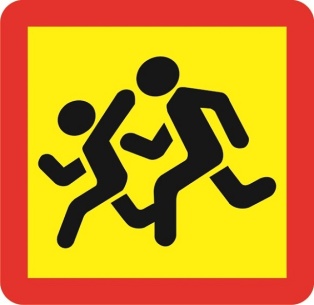 Цели и задачи: вырабатывать у детей навыки безопасного поведения на улицах и дорогах; способствовать овладению правилами дорожного движения и знаниями дорожных знаков; воспитывать внимание, навыки осознанного использования знаний правил дорожного движения в повседневной жизни.Оборудование: дорожные знаки, светофорики, картинки.Место проведения: подготовлены кабинеты к игре.Участники игры: команда учащихся 1-2 классов.Квест проводится по следующим станциям:1. «Азбука города».2. «Три огонька светофора».3. «Красный, желтый, зеленый».4. «Разрешается-запрещается».5. «Собери знак».6. «Подбери знаки».7. «Дорожные загадки».Ход игрыI. Вступительное слово.Ведущий. Здравствуйте, ребята! Сегодня мы поговорим с вами о правилах дорожного движения и дорожных знаках, поиграем в игры.Ребята, закон улиц и дорог, который называется «Правилами дорожного движения», строгий. Он не прощает, если пешеход идет по улице и ему вздумается не соблюдать правила. Но этот закон и очень добрый: он охраняет людей от страшного несчастья, бережет их жизни. Поэтому только постоянное соблюдение правил позволяет всем нам уверенно переходить улицы.Все вы хорошо знаете, что дорожные знаки очень важны и нужны. Без них было бы просто невозможно передвигаться.(Звучит песня о дорожных знаках)II. Игровые задания.Ведущий: Уважаемые участники квеста, впереди вас ожидают 7 станций, на которых вам предстоит показать все свои знания правил дорожного движения. Игроки после испытаний на каждой станции получают ключевое  слово. После того как команда пройдёт все станции и соберёт заветные слова - должна получиться ключевое  выражение. Готовы? После стартового слова “Поехали!»  Мы отправляемся в путь!Итак, мы начинаем квест- игру.1. Станция «Азбука города» (участникам нужно выбрать верный ответ)1. Назовите всех участников дорожного движения?А) пешеходы;Б) водители, пассажиры;В) все перечисленные.2. Когда надо соблюдать правила дорожного движения?А) всегда;Б) когда рядом дорожный полицейский;В) когда у тебя хорошее настроение.3. Сколько сигналов на светофоре для пешехода?А) один;Б) три;В) два.4. Что означает желтый сигнал светофора?А) запрещает движение транспорту и пешеходам;Б) разрешает движение транспорту и пешеходам;В) запрещает движение пешеходам.5. Кто регулирует движение на дороге, когда на улице не работает светофор?А) полицейский;Б) регулировщик;В) дорожный рабочий.6. Чем пользуется регулировщик, когда руководит движением транспорта на перекрестке?А) жезлом;Б) палочкой;В) рацией.7. Назовите элементы дороги в городе.А) проезжая часть, тротуар, разделительная полоса;Б) улица, кювет, велосипедная дорожка;В) шоссе, обочина, пешеходная дорожка.8. Какой стороны должен придерживаться пешеход при движении по тротуару?А) безразлично;Б) правой стороны;В) левой стороны.9. При каком дорожном знаке возле школы можно безопасно перейти улицу?А) при знаке «Пешеходный переход»;Б) при знаке «Дети»;В) при знаке «Движение прямо».10. Какой транспорт относятся к городскому общественному транспорту?А) автобус, троллейбус, грузовик;Б) самолет, поезд, теплоход;В) троллейбус, автобус, трамвай2. Станция «Три огонька светофора» (Участникам квеста раздаются самодельные светофорики)Ведущий: А вы знаете, как выполнять команды светофора?Дети: Знаем! Знаем!Ведущий: Сейчас я проверю, как вы знаете. Я буду читать вам стихи из «Азбуки безопасности» Олега Бедарева, а вы на своих светофориках зажигайте нужный свет.(Ведущий показывает, как сигналить светофриком-самоделкой)Внимание! Я начинаю:Есть сигналы светофора,Подчиняйтесь им без спора.Бурлит в движении мостовая -Бегут авто, спешат трамваи.Скажите правильный ответ:Какой для пешеходов свет?(Участники показывают на своих светофориках красный свет)Правильно! Красный свет нам говорит:Стой! Опасно! Путь закрыт!Особый свет - предупрежденье!Сигнала ждите для движенья.Скажите правильный ответ:Какой горит при этом свет?(Участники показывают на светофориках желтый свет)Правильно! Желтый свет - предупрежденье!Жди сигнала для движенья.Иди вперед! Порядок знаешь,На мостовой не пострадаешь.Скажите правильный ответ:Какой для пешеходов свет?(Участники показывают на своих светофориках зеленый свет)Правильно! Зеленый свет открыл дорогу:Переходить ребята могут.В заключение игры ведущий разучивает со зрителями стихи о сигналах светофора:Красный свет нам говорит:Стой! Опасно! Путь закрыт!Желтый свет - предупрежденье!Жди сигнала для движенья.Зеленый свет открыл дорогу:Переходить ребята могут.3. Станция «Красный, желтый, зеленый»(Описание. Если ведущий показывает красный кружочек, дети хлопают в ладоши, желтый кружочек - не двигаются, зеленый кружочек - топают ногами).4. Станция «Разрешается-запрещается» (участники должны дружно прокричать правильный ответ)- Играть на мостовой ... (запрещается!)- Переход улицы при зеленом свете светофора ... (разрешается!)- Перебегать улицу пред близко идущим транспортом ... (запрещается!)- Идти толпой по тротуару ... (разрешается!)- Переход улицы по подземному переходу ... (разрешается!)- Идти по шоссе по обочине справа ... (запрещается!)- Переходить улицу при красном свете светофора ... (запрещается!)- Переходить улицу при желтом свете светофора... (запрещается!)- Помогать старикам и старушкам переходить улицу ... (разрешается!)- Велосипедистам цепляться за проезжающие машины ... (запрещается!)- Обходить стоящий у тротуара транспорт спереди ... (запрещается!)- Идти по тротуару слева ... (запрещается!)- Выбегать на проезжую часть ... (запрещается!)- Кататься на велосипеде, не держась за руль ... (запрещается!)- Переждать поток машин на «островке безопасности»... (разрешается!)Ведущий: А это не правила движения, но зато правила уважительного отношения между пешеходами, пассажирами и водителями.- Дергать девочек за косички ... (запрещается!)- Болтать и громко смеяться в транспорте ... (запрещается!)- Уважать правила движения ... (разрешается!)5.Станция «Подбери знаки».(Участники квеста получает одинаковое количество карточек, перемешанных между собой. Задача участников быстро и правильно подобрать к знакам их название. Например, к знаку, на котором изображен красный круг с белой полосой - «Въезд запрещен», к белому треугольнику с красной каймой и силуэтами бегущих детей - «Дети»)Подобранные «пары» скрепляются так, чтобы с одной стороны был рисунок, а с другой – название знака.6. Станция «Собери знаки».От команды приглашаются 3 человека, которые собирают разрезанный на части дорожный знак.7. «Дорожные загадки» (участники отгадывают загадки)1. Эту ленту не возьмешьИ в косичку не вплетешь.На земле она лежит,Транспорт вдоль по ней бежит. (Дорога)2. Никогда я не сплю,На дорогу смотрю.Подскажу, когда стоять,Когда движенье начинать. (Светофор)3. Тут машина не пойдет.Главный здесь – пешеход.Что друг другу не мешать,Нужно справа путь держать. (Тротуар)4. Что за транспорт такойЧто везет тебя домой.Он бежит туда-сюда,Упираясь в провода. (Троллейбус)5. Под ногами у СережкиПолосатая дорожка.Смело он по ней идет,А за ним и весь народ. (Зебра)6. На обочинах стоят,Молча с нами говорят.Всем готовы помогать.Главное – их понимать. (Дорожные знаки)7. Две дороги долго шлиИ друг к дружке подошли.Ссориться не стали,Пересеклись и дальше побежали.Что это за место,Всем нам интересно. (Перекресток)8. Наш автобус ехал-ехал,И к площадочке подъехал.А на ней народ скучает,Молча транспорт ожидает. (Остановка)...III. Подведение итогов «Дорожного квеста» Из собранных слов у игроков должна получиться фраза, которую нужно хором озвучить: «С песней, шуткой и в игре изучаем ПДД!»Составили старшие методисты ДДЮТ: Белкина Ирина Линальевна, Петрова Галина Александровна, Волкова Ольга Владимировна.